HST – CH11: HÀ NỘI - BÁI ĐÍNH - TRÀNG AN - HÀ NỘI(Lịch trình: 01 Ngày; Phương tiện: Ô tô; Khởi hành hàng ngày 2017)Quần thể Chùa Bái Đính gồm một khu chùa cổ và một khu chùa mới được xây dựng từ năm 2003. Chùa nằm trên sườn núi, giữa những thung lũng mênh mông hồ và núi đá, ở cửa ngõ phía tây vào cố đô Hoa Lư. Kiến trúc chùa mới hoành tráng, đồ sộ nhưng mang đậm bản sắc truyền thống của người Việt Nam. Khu du lịch sinh thái Tràng An là một quần thể danh lam - thắng cảnh được các nhà khoa học ví như một "bảo tàng địa chất ngoài trời" với nhiều hang động, núi non, thung nước, rừng cây và các di tích lịch sử nằm xen kẽ nhau…                        (Ăn: Trưa)06h30: Xe đón quý khách tại điểm hẹn  khởi hành đi Ninh Bình (98km cách thủ đô Hà Nội). Tới Chùa Bái Đính - ngôi chùa nổi tiếng với nhiều kỷ lục: Khuôn viên cả khu chùa Bái Đính có diện tích 107ha, trong đó, Điện thờ Tam Thế và Pháp Chủ rộng hàng ngàn mét vuông; tại ngôi chùa này có tượng Phật Tổ Như Lai bằng đồng lớn nhất Đông Nam Á nặng 100 tấn và ba pho tượng Tam Thế, mỗi pho nặng 50 tấn... 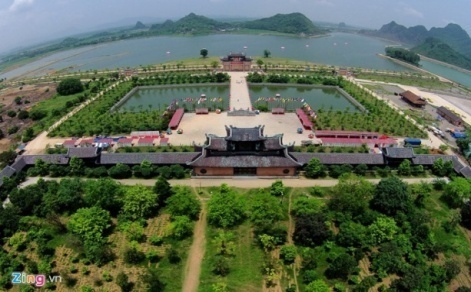 Nhìn từ xa, Chùa Bái Đính nổi bật trên nền trời xanh giữa những ngọn núi hùng vĩ. Ngay trên đường lên chùa, quý khách đã gặp hai tháp chuông - Tháp lớn có 3 tầng, 24 mái, đặt quả chuông đồng nặng 36 tấn. Nét độc đáo là trên thân chuông có khắc bài kinh Đại Bi Bát Nhã bằng chữ Hán cùng nhiều hoa văn theo chủ đề Thiền học và Phật học. Đặc biệt, 500 tượng La Hán bằng đá trắng nguyên khối - mỗi vị một vẻ mặt khác nhau được những người thợ chạm khắc rất tinh xảo, sống động. 11h30: Quý khách về nhà hàng nghỉ ngơi ăn trưa.13h00: Sau bữa trưa, Quý khách ra ôtô lên thuyền đi dọc theo suối giữa cánh đồng lúa thăm Khu du lịch Tràng An - nơi những dải đá vôi, thung lũng và những sông ngòi đan xen tạo nên một không gian huyền ảo, kỳ bí. Ngồi trên chiếc thuyền nhỏ, Quý khách tham quan quần thể hang động: hang Sáng, hang Tối, hang Ba Giọt, hang Nấu rượu,... ngắm cảnh núi non, sông nước trong xanh được ví như một Hạ Long trên cạn của Ninh Bình.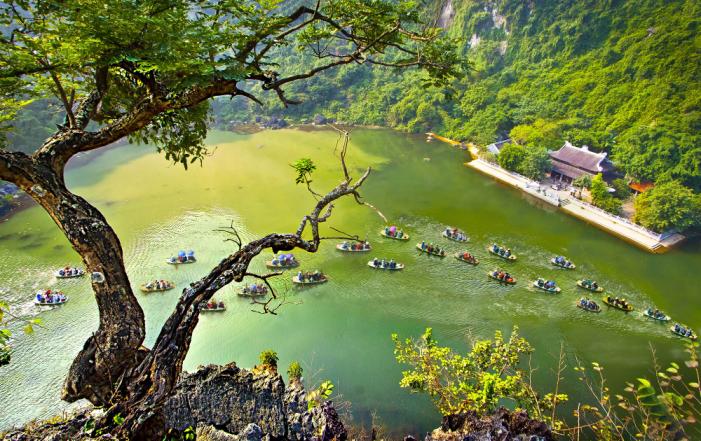 16h30: Quý khách lên xe trở về Hà Nội. Về đến Hà Nội, Chia tay Quý khách. Hẹn gặp lại quý khách trong các chuyến đi tiếp theo!GIÁ TOUR ÁP DỤNG CHO 01: …VNĐ(Áp dụng cho đoàn từ 40 khách trở lên )Giá bao gồm:Xe ô tô vận chuyển 16 chỗ đời mới phục vụ theo chương trình. Các bữa ăn theo chương trình: 01 bữa x 150.000vnđ/suấtVé thăm quan theo chương trình (vé vào cửa lần 1).Xe điện khứ hồi Chùa Bái Đính.Thuyền thăm quan Tràng An.Hướng dẫn viên tiếng Việt theo chương trình: nhiệt tình, kinh nghiệm. Bảo hiểm du lịch mức đền bù tối đa: 20.000.000vnđ/vụ.Giá không bao gồm: Chi phí cá nhân ngoài chương trình, đồ uống…Thuế VAT.Chi phí tham quan, vận chuyển khác ngoài chương trình.Ghi chú: Nhận phòng khách sạn sau 14h00 và trả phòng trước 12h00.Cung cấp danh sách đoàn gồm: Họ tên, năm sinh, giới tính, quốc tịch, số chứng minh thư hoặc số hộ chiếu, số điện thoại của khách để làm các thủ tục mua bảo hiểm và chuẩn bị hồ sơ đoàn.Đối với những lịch trình bay Quý khách vui lòng chụp ảnh hoặc photo giấy tờ tùy thân (CMTND, bằng lái xe, thẻ Đảng viên, …) gửi trưởng đoàn trước ngày đi. Quý khách mang theo CMND bản chính hoặc passport để làm thủ tục nhận phòng. Trẻ em chưa có CMND mang theo Giấy Khai Sinh có dấu đỏ.Lịch trình có thể thay đổi theo thực tế chuyến đi nhưng vẫn đảm bảo đầy đủ các cảnh điểm có trong chương trình.Trẻ em dưới 5 tuổi: miễn phí (Ăn nghỉ cùng bố mẹ, bố mẹ tự thanh toán chi phí cho bé trong quá trình đi tour, 02 người lớn chỉ được kèm 01 trẻ em, trẻ em thứ 02 đi kèm tính 50% - Số lượng trẻ em Free trong đoàn không quá 20% số lượng người lớn). Trẻ em từ 5 - dưới 10 tuổi: tính 50% giá vé (nghỉ chung với bố mẹ, 2 người lớn chỉ được kèm 1 trẻ em ½, trẻ thứ 2 tính như người lớn).Trẻ em từ 10 tuổi trở lên: tính như người lớn.Giá trên không áp dụng cho dịp cao điểm và các dịp lễ, tết.Giá tour có thể thay đổi khi có sự biến động về giá nhiên liệu, số lượng khách, ngày khởi hành chính thức và các Dịch vụ theo yêu cầu của Quý khách.